Załącznik nr 3 do zarządzenia nr 109 /2021Rektora PW z dnia 9 listopada 2021 r.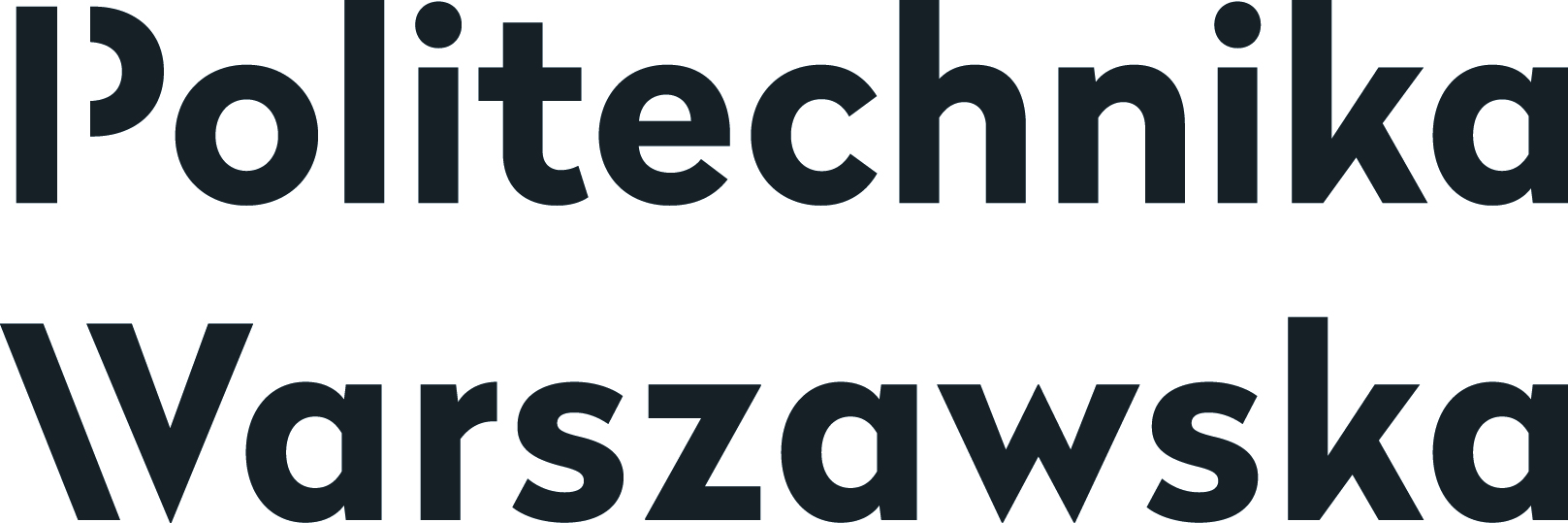                                                                                            „załącznik nr 9 do zarządzenia nr 42 /2020 Rektora PWPolitechnika Warszawska   ………........................miejscowość i data……………………………..imię i nazwisko studenta……………………………..numer albumu…………………….……….Wydział i kierunek studiówOświadczenie studenta w przedmiocie udzielenia licencji Politechnice Warszawskiej Oświadczam, że jako autor/współautor* pracy dyplomowej pt. …............................................................ udzielam/nie udzielam* Politechnice Warszawskiej nieodpłatnej licencji na niewyłączne, nieograniczone w czasie, umieszczenie pracy dyplomowej w elektronicznych bazach danych oraz udostępnianie pracy dyplomowej w zamkniętym systemie bibliotecznym Politechniki Warszawskiej osobom zainteresowanym.Licencja na udostępnienie pracy dyplomowej nie obejmuje wyrażenia zgody na wykorzystywanie pracy dyplomowej na żadnym innym polu eksploatacji, w szczególności kopiowania pracy dyplomowej w całości lub w części, utrwalania w innej formie czy zwielokrotniania................................................czytelny podpis studenta* niepotrzebne skreślić   ”. 